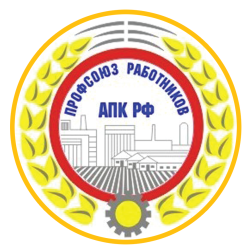 Общероссийская общественная организацияПРОФЕССИОНАЛЬНЫЙ СОЮЗ РАБОТНИКОВ АГРОПРОМЫШЛЕННОГО КОМПЛЕКСА РОССИЙСКОЙ ФЕДЕРАЦИИБЕЛГОРОДСКАЯ ОБЛАСТНАЯ ОРГАНИЗАЦИЯПРЕЗИДИУМПОСТАНОВЛЕНИЕ2 июля 2018 г.                                 г. Белгород                                           № 16 -1О позиции Белгородской областной организации Профсоюза работников АПК РФв связи с повышением пенсионного возраста в РФ14 июня Правительство РФ предложило поднять возраст выхода на пенсию в России до 65 лет для мужчин и 63 - для женщин.Президиум Белгородской областной организации Профсоюза работников АПК РФ заявляет, что повышение пенсионного возраста в настоящее время в Российской Федерации недопустимо и необоснованно.Учитывая мнение большинства аграриев области, членов профсоюза и поддерживая позицию ФНПР, отраслевого Профсоюза РФ, Союза «Белгородское областное объединение организаций профсоюзов» президиум областного комитета Профсоюза работников АПК РФ ПОСТАНОВЛЯЕТ: Провести расширенные заседания президиумов райкомов профсоюза, БТПО ГК Агро-Белогорье, встречи, собрания, заседания профсоюзных комитетов в первичных профсоюзных организациях с обсуждением проекта ФЗ «О внесении изменений в отдельные законодательные акты РФ по вопросам назначения и выплаты пенсий» и внести предложения по данному вопросу.Принятые решения своевременно направлять в вышестоящий профсоюзный орган для обобщения информации и поддержки консолидированной позиции профсоюзов.Считать целесообразным проведение всенародного референдума по вопросам пенсионной реформы.Довести позицию президиума Белгородской областной организации Профсоюза работников АПК РФ до Президента РФ, Председателя Правительства РФ, депутатов Государственной Думы ФС РФ, Совета Федерации Федерального Собрания Российской Федерации.Зам. председателяБелгородской областнойорганизации Профсоюза работников АПК РФ                                                                             В.И. Харебина